BOOKING SHEDULE FOR THE MASCOTS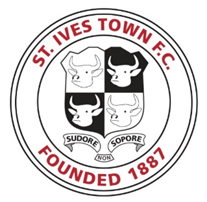 Please be aware that all fixtures kick off at 3pm Mascots/ parents to arrive at 2.15pm outside the turnstile.  FIXTUREDATEMASCOT TEAMAVAILABLEDATECOMPLETED BOOKINGMerthyr Town Sat 30th SepTiverton TownSat 7th OctWeymouth Sat 21st Oct Dunstable TownSat 11th NovFrome TownSat 18th NovBanbury UnitedSat 2nd DecGosport BoroughSat 23rd DecSt Neots TownMon Jan 1stSlough TownSat 13th JanRoyston TownSat 22nd JanRedditch UnitedSat 10th FebFarnboroughSat 24th FebStratford TownSat 10th MarChesham UnitedSat 17th MarBasingstoke TownSat 31st MarDorchester TownSat 14th AprilHerefordSat 28th April